*Your information remains anonymous and is collected by the Gardens Network for funding purposesFIRST circle the number of people in your house, THEN circle your household’s maximum gross annual income:How many people in your household have a disability? #______
Is this a female headed household?	 Yes		 No
How many people in your household identify as:	Hispanic/Latinx: #______	Non-Hispanic/Latinx #______How many people in your household identify as:Do you live within a half mile of the garden (see map)?	 Yes		 NoINSERT HALF MILE RADIUS MAP HERE(Please print this form as a double sided sheet of paper)ORPROVIDE LARGE PRINT OUT OF MAP DURING REGISTRTATION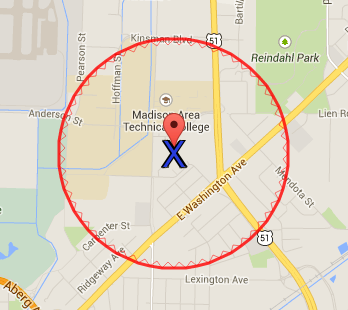 12345678Other: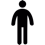 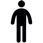 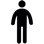 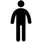 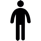 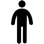 Enter # of people:________Less than $19,250Less than $22,000Less than $24,750Less than $27,500Less than $29,700Less than $33,740Less than $38,060Less than $42,380Enter your income:$_______$19,251-32,100$22,001-36,700$24,751-41,300$27,501-45,850$29,701-49,550$33,741-53,200$38,061-56,900$42,381-60,550Enter your income:$_______$32,101-50,350$36,701-57,550$41,301-64,750$45,851-71,900$49,551-77,700$53,201-$83,450$56,901-89,200$60,551-$94,950More than $50,350More than $57,550More than $64,750More than $71,900More than $77,700More than $83,450More than $89,200More than $94,950 Asian/Southeast Asian/Pacific Islander:   #______ Native American/American Indian:#______ Black/African American:#______ White/Caucasian:#______ Multi-racial:#______ Other:#______